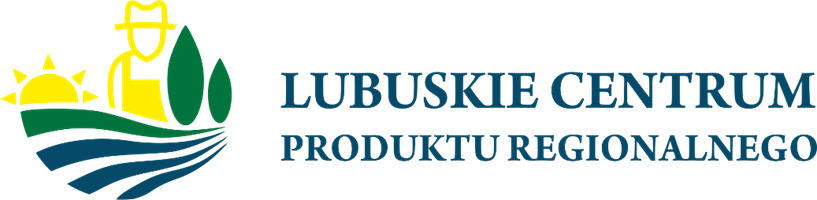 Zielona Góra, 10 marca 2023 r. Numer Sprawy: LCPR.26.14.2022 Uczestnicy postępowania o udzielenie zamówienia INFORMACJA O KWOCIE JAKĄ ZAMAWIAJĄCY ZAMIERZA PRZEZNACZYĆ NA SFINANSOWANIE ZAMÓWIENIA Dotyczy: postępowania o udzielenie zamówienia publicznego w trybie podstawowym bez negocjacji zadania pn.  „Kompleksowa organizacja kampanii promocji branży i produktów regionalnych, tradycyjnych i lokalnych”.Identyfikator postępowania (platforma e-zamówienia) ocds-148610-eb357caa-b6aa-11ed-9236-36fed59ea7dd    Numer ogłoszenia  2023/BZP 00112611 Zmiana ogłoszenia Ogłoszenie nr 2023/BZP 00121858/01 ID 733556Szanowni Państwo,Zamawiający, Województwo Lubuskie – Lubuskie Centrum Produktu Regionalnego w Zielonej Górze z siedzibą przy ul. Leona Wyczółkowskiego 2; 65-140 Zielona Góra, działając na podstawie art. 222 ust. 4 ustawy z dnia 11 września 2019 roku (Dz.U.2022r,poz.1710 ze zm.) Prawo zamówień publicznych, przedstawia informację o kwocie jaką zamierza przeznaczyć na sfinansowanie zamówienia.Jacek Urbański( - )Dyrektor LCPRKwota brutto jaką Zamawiający zamierza przeznaczyć na realizację zamówienia70 000,00 złotych